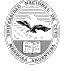  Universidad Nacional de Cuyo						                             ESCUELA DEL MAGISTERIO					        Mendoza,…….. de………………………………….de……………Señor/a  Director/aDe la Escuela del Magisterio…………………………………………………………………Quien suscribe ………………...........……..……………..…………….estudiante….….…regular de…….….….añoSecundario en …………….…………………solicita a la Sra. Directora le conceda la reincorporación por haberQuedado libre por……………………………… vez.Saluda a la Sra. Directora con distinguida consideración.………………………………………………                                           …………………………………………………              Firma del estudiante                                                                   Firma del padre/madre o encargadoSITUACIÓN DE……….SOLICITANTE  FECHA EN QUE SE QUEDÓ LIBRE:………./….……/…………SANCIONES:…………………………………………………………………………………….………………………………….…..PROMEDIO:  1er. Cuatrimestre:………………..……………………. 2do Cuatrimestre:………………….……………………..CONCEPTO:…………………………………………………………………………....………………………….……………………									…………………………………………										   Firma Vicedirector/aI N A S I T E N C I A S      J U S T I F I C A D A SI N A S I T E N C I A S      J U S T I F I C A D A SI N A S I T E N C I A S      J U S T I F I C A D A SI N A S I T E N C I A S      J U S T I F I C A D A SI N A S I T E N C I A S      J U S T I F I C A D A SI N A S I T E N C I A S      J U S T I F I C A D A SINJUSTIFICADASINJUSTIFICADASSALUD  Con Cert. médicoSALUD  Con Cert. médicoSALUD  Sin Cert. médicoSALUD  Sin Cert. médicoRAZONES  PARTICUL.RAZONES  PARTICUL.INJUSTIFICADASINJUSTIFICADASFecha CantidadFecha CantidadFecha CantidadFecha CantidadTOTALTOTALTOTALTOTAL